Громыко Лариса Дементьевна 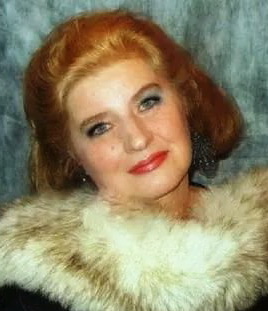 	Лариса Дементьевна Громыко родилась 22 ноября 1946 года в Лунинце, где прожила большую часть своей жизни. В настоящее время проживает в городе Пенза (Россия). 	Родители Л. Громыко – педагоги. Отец  был директором СШ№ 1,  мама – учительницей русского языка и литературы. 	В 1968 году Лариса окончила медицинское училище в Ленинграде, 7 лет работала по специальности. Однако, в какой-то момент то, что было заложено родителями, дало свои всходы. Девушку  потянуло в литературу, и после окончания в 1980 году Брестского педагогического института им. Пушкина  она пришла в педагогику, где осталась на тридцать шесть  лет. Особой гордостью Лунинецкой средней школы №1 была газета «Переменка», идейным вдохновителем которой являлась Лариса Дементьевна. Газета в своё время заняла первое место среди школьных изданий на всероссийском конкурсе в Москве.	Параллельно с педагогической работой Лариса Громыко сотрудничала с газетами и журналами, рассказывая о людях, идущих рядом по жизни. Так родилась рубрика «Окошко в прошлое» в районной газете, где она рассказывала о судьбах земляков, поднимала забытые истории.	Первый сборник стихов, лирических зарисовок, юморесок Ларисы Громыко "Полнозвучие" издан в 2000 году. В 2003 году вышла художественно-документальная повесть "Снова ты в цветах на шумной сцене" о лунинчанке Наташе Катуша (Парахневич), хореографе Гродненского колледжа искусств. В 2013 году был  переиздан отдельной брошюрой очерк под названием "Судьбы свершенье" о "лунинецком соловье" Наталье Мурко к годовщине её смерти. 	Около 12-ти лет Лариса Дементьевна работала внештатным  корреспондентом "Лунiнецкiх навiн". Лучшие  очерки в 2005 году вошли в сборник  "У родных истоков".  В 2017 году этот сборник был переиздан в г. Пенза и стал вторым томом трилогии: "Возвращение к родным истокам" (первый том вышел в ).  В настоящее время (2017 г.) Л.Д. Громыко работает над изданием третьего тома – "Ветки каштана стучатся в окно", о СШ№1 г. Лунинца (он будет издан в 2018). В черновом варианте уже написан роман «Подари мне хрустальную туфельку»  и киносценарий  «Эти глаза напротив», которые планируется к  изданию в конце 2018 года.	Несмотря на то, что в Пензе писательница живёт всего несколько лет, она успела опубликовать в местной газете ряд очерков об уникальных людях города.	Творчество Ларисы Громыко получило признание, её приняли в Союз журналистов РФ.Произведения Ларисы Громыко:1. У родных истоков : художественно – документальная повесть, очерки / Лариса Громыко . – Пинск : КУП «Пинская региональная типография», . - 224 с.  2. Возвращение к родным истокам. Том 1 / Лариса Громыко.  – Прага : «Sociosfera-CZ», 2016. – 382 с.3. «Снова ты в цветах на шумной сцене…»: художественно-документальная мини-повесть / Лариса Громыко. – Лунинец, 2003. – (Приложение к альманаху «Лунинецкая муза», о хореографе Н.П. Парахневич).4. Судьбы свершенье… Творческая зарисовка  / Лариса Громыко. – Лунинец, 2013.- 12 с.5. Рассказ бабушки Совы: рассказ / Лариса Громыко // Литературные пчёлки : Творческий альманах №4 кружка «Лира» СШ № 1. – Лунинец. – . С. 6-7.6. Зерно обиды: словесный этюд / Лариса Громыко // Литературные пчёлки : Творческий альманах №4 кружка «Лира» СШ № 1. – Лунинец. – .С. 7.7. Рождение улыбки: словесный этюд / Лариса Громыко // Литературные пчёлки: Творческий альманах №4 кружка «Лира» СШ № 1. – Лунинец. – 2009г. С. 7.